WELCOME ART LOVERS!We are hosting an art sale. All proceeds from our sale shall be donated to Aid to Ukraine, organized by Kościół Chrześcijan Baptystów Zbór, a Baptist Church in Wroclaw, Poland running a centre for refugees. They organize convoys with humanitarian aid to Ukraine. I know that every penny will reach the people in need. The sale will take place at:Lakeshore LINC Centre
2275 Lake Shore Boulevard W. Unit 200 on September 30, 2022 from 3pm to 5pm.https://pawtrips.com/aidtoukraine/You are welcome to come and view the works in person or simply place a bid online now! Then you can come to Lakeshore LINC Centre or join us on Zoom on the sale date. After the closing time, every work will go to the highest bidder.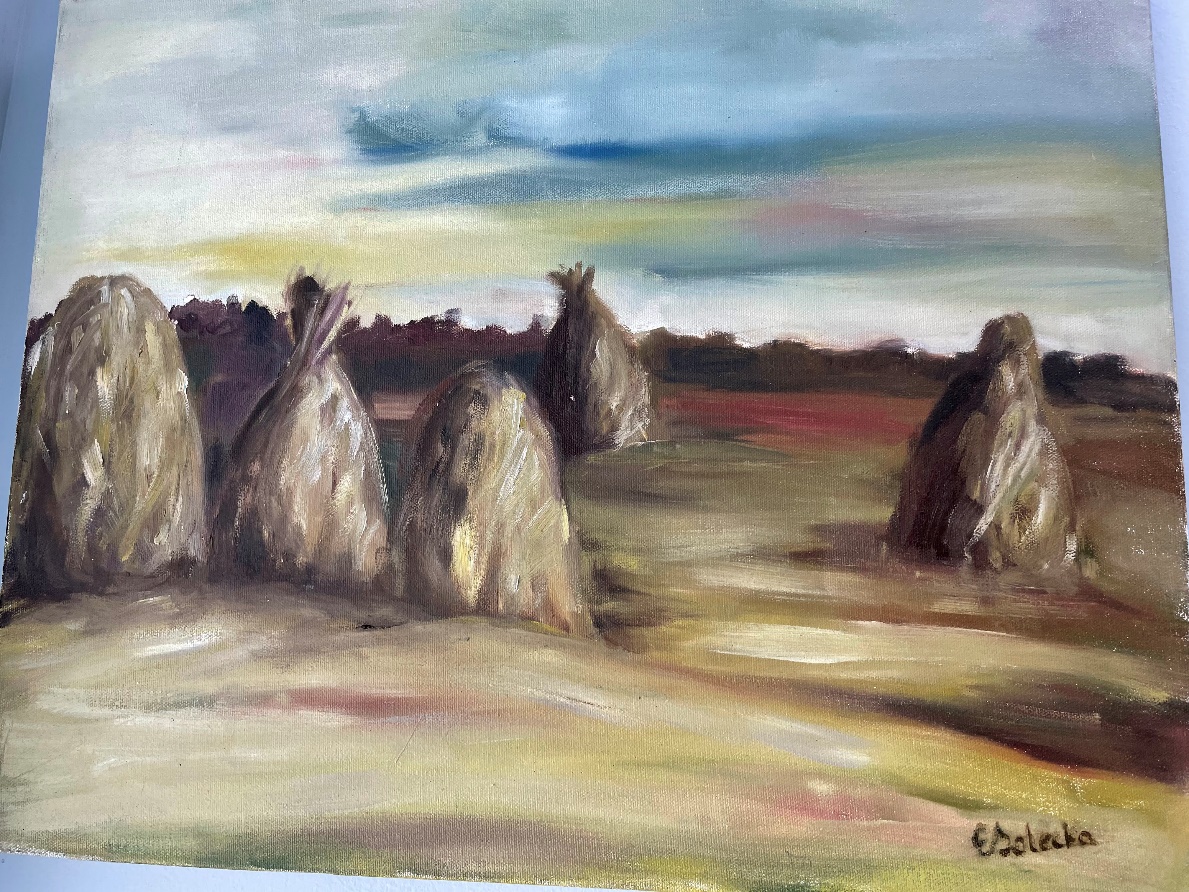 